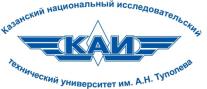 Казанский национальный исследовательский технический университет – КАИ (КНИТУ-КАИ) им. А.Н. ТуполеваУправление по связям с общественностьюМОНИТОРИНГ СМИ ПО АНТИКОРРУПЦИИ10.11.17ОглавлениеПервое антикоррупционное СМИ: Антон Вайно провел заседание по противодействию коррупции	2Первое антикоррупционное СМИ: Преподавателя университета имени Ломоносова уличили в 17 взятках	3Первое антикоррупционное СМИ: Преподавателю Рязанского мединститута присудили штраф за платную сессию	4Первое антикоррупционное СМИ: Колокольцев о взятках: не будут давать — не будут брать	5Первое антикоррупционное СМИ:
Антон Вайно провел заседание по противодействию коррупцииhttps://pasmi.ru/archive/185715/01.11.17Под председательством главы Администрации президента РФ Антона Вайно, в конце прошлой недели состоялось заседание президиума Совета при президенте по противодействию коррупции. Участники поделились инновационными методами противодействия коррупции и рассказали о проблемных моментах. Об этом сообщается на сайте Кремля.Инновации в борьбе с коррупциейПервыми докладчиками о мерах противодействия коррупции в сфере здравоохранения, фармацевтической деятельности и обращения медицинской техники выступили глава минздрава Вероника Скворцова, первый заместитель Генерального прокурора Александр Буксмани помощник Президента — начальник Контрольного управления Президента Константин Чуйченко. Также с сообщениями об особенностях контрольной и надзорной деятельности этой отрасли выступили руководитель ФАС России Игорь Артемьев и Председатель Счетной палаты Татьяна Голикова.Между тем, мэр Москвы Сергей Собянин рассказал о созданной в столице системе координации антикоррупционной деятельности. В его докладе отмечается наработанный Правительством Москвы инновационный опыт в сфере профилактики коррупционных правонарушений. А глава Минобра Ольга Васильева поделилась ходом формирования системы противодействия коррупции в области высшего профессионального образования, акцентировав внимание на основных проблемных вопросах.Начальник Государственно-правового управления президента Лариса Брычева в свою очередь представила ряд законопроектов, направленных на совершенствование антикоррупционной работы.По итогам заседания федеральным госорганам были даны конкретные поручения, для дальнейшего совершенствования антикоррупционной деятельности.Первое антикоррупционное СМИ:
Преподавателя университета имени Ломоносова уличили в 17 взяткахhttps://pasmi.ru/archive/191253/03.11.17В Архангельской области под суд отправился преподаватель Северного (Арктического) федерального университета имени Ломоносова. Мужчине вменяется получение взяток от 17 студентов, которым он взамен поставил нужные им зачеты.17 взяток за зачетВ 17 эпизодах взяточничества и служебных подлогов обвинили следователи преподавателя САФУ в Архангельской области, завершив расследование его уголовного дела. Правоохранители установили, что взятки были получены преподавателем в мае текущего года во время весенней сессии. Деньги обвиняемому передали студенты из одной учебной группы.«Студенты согласно ранее достигнутой договоренности передали по две тысячи рублей каждый преподавателю за внесение в их зачетные книжки заведомо ложных сведений о сдаче зачета по соответствующей дисциплине», — сообщили в СУ СКР по области.Факт коррупции выявили сотрудники ФСБ, а подтверждающие его показания дали сами студенты-взяткодатели. Они сами наказания избежали в связи с деятельным раскаянием. Уголовное дело их преподавателя передано в суд.Первое антикоррупционное СМИ:
Преподавателю Рязанского мединститута присудили штраф за платную сессиюhttps://pasmi.ru/archive/186214/03.11.17В Рязанской области состоялся суд над педагогом местного медицинского университета. Учителя осудили за две взятки в значительном размере от учеников в обмен на выставление положительных отметок.Экзамен за платуПо информации пресс-службы следственного управления СК РФ по Рязанской области установлено, что события развивались в июне этого года. Преподавателя медуниверситета назначили экзаменатором в летнюю сессию, в это время он получил от двух студенток по 35 тысяч рублей. Подношение было платой за положительные отметки без проверки знаний. Но после получения последней взятки преступные действия пресекли правоохранители.«Преступления выявлены благодаря тесному взаимодействию с сотрудниками УЭБиПК УМВД России по Рязанской области и УФСБ России по Рязанской области, на основании материалов оперативно-розыскной деятельности, которых, возбуждено уголовное дело», — говорится в сообщении ведомства.Злоумышленник признал вину. Суд же назначил коррумпированному педагогу штраф — 600 тысяч рублей. Дополнительно учителю запретили работать в педагогической сфере один год. Приговор вступил в законную силу.Первое антикоррупционное СМИ:
Колокольцев о взятках: не будут давать — не будут братьhttps://pasmi.ru/archive/195879/07.11.17Министр внутренних дел России Владимир Колокольцев рассказал об однобокой нетерпимости общества к взяточничеству. Тех, кто берет взятки граждане осуждают, но не против тех, кто дает. Всего с начала года, по информации главы МВД, от сотрудников ГИБДД поступило 1,5 тысяч сообщений о попытках подкупа, заведено 500 дел.Нетерпимость к взяточничествуКак рассказал Колокольцев в интервью газете «Известия», в 2017 году от инспекторов ГИБДД поступило 1,5 тысяч сообщений о попытках подкупа со стороны водителей. Возбуждено 500 уголовных дел.«Думаю, надо активнее работать и в этом направлении, потому что априори понятно: не будут давать — не будут брать. В основном это происходит так: гражданин нарушает правила дорожного движения и, чтобы избежать ответственности, дает взятку», — рассказал Колокольцев.При этом он отметил, что разговоров о коррупции станет меньше тогда, когда гражданское общество будет создавать обстановку нетерпимости к взяточничеству.«В нашем обществе создалась атмосфера нетерпимости к взяткополучателям, но почему-то нет такого же отношения к взяткодателям. Наши соотечественники возмущаются: „Вот негодяй — взятки берет!“, но редко кто возмутится: „Вот негодяй — взятку дает!“, — рассказал Колокольцев в интервью газете „Известия“», — отметил глава МВД.Что касается вымогательства со стороны инспекторов, позиция министерства — жестоко наказывать таких сотрудников и их руководителей.«У нас принцип персональной ответственности действует для всех — от руководителей районного звена до моих заместителей. Если твой подчиненный совершил правонарушение, будь добр, отвечай. Ты несешь за него полную ответственность», — сказал Колокольцев.При этом он отметил, что 75% взяток выявляется сотрудниками собственной безопасности МВД России. Также ведомство занимается обеспечением соблюдения законности в собственных рядах и не намеревается скрывать негативные явления.